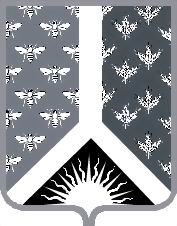 Кемеровская областьНовокузнецкий муниципальный районАдминистрация Новокузнецкого муниципального районаПОСТАНОВЛЕНИЕот 25.05.2020 № 91г. НовокузнецкО признании утратившим силу постановления администрации Новокузнецкого муниципального района от 17.03.2020 № 62/1 «О признании утратившим силу постановления администрации Новокузнецкого муниципального района от 21.11.2011 № 205 «Об утверждении положения «О мерах социальной поддержки отдельных категорий работников»С целью приведения нормативного правового акта администрации Новокузнецкого муниципального района в соответствие с действующим законодательством, руководствуясь статьей 40 Устава муниципального образования «Новокузнецкий муниципальный район»: Признать утратившим силу постановление администрации Новокузнецкого муниципального района от 17.03.2020 № 62/1 «О признании утратившим силу постановления администрации Новокузнецкого муниципального района от 21.11.2011 № 205 «Об утверждении положения «О мерах социальной поддержки отдельных категорий работников».2. Опубликовать настоящее постановление в Новокузнецкой районной газете «Сельские вести» и разместить на официальном сайте муниципального образования администрации «Новокузнецкий муниципальный район» www.admnkr.ru в информационно-телекоммуникационной сети «Интернет».3. Настоящее постановление вступает в силу со дня, следующего за днем его официального опубликования, и распространяет свое действие на правоотношения, возникшие с 29.01.2020.4. Контроль за исполнением настоящего постановления возложить на заместителя главы Новокузнецкого муниципального района по экономике А.В. Гончарову. Глава Новокузнецкого муниципального района                              		                     		                 А.В. Шарнин